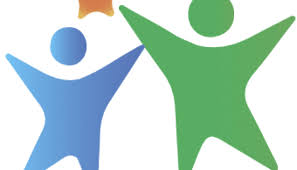 УВАЖАЕМЫЕ ЖИТЕЛИ  СЕЛЬСКОГО ПОСЕЛЕНИЯ ОЛЬХОВСКИЙ СЕЛЬСОВЕТ!Программа поддержки местных инициатив 2021 года в Республике Башкортостан реализуется по решению Главы и Правительства Республики Башкортостан. ППМИ направлен на решение именно тех проблем, которые жители самостоятельно определяют на собраниях.  Инициативы жителей могут быть связаны с водоснабжением, внутрипоселковыми дорогами,   благоустройством, освещением, детскими и  спортивными площадками и другими вопросами. На эти цели из республиканского бюджета выделены субсидии (до 1,0 млн. рублей на поселение), получить которые смогут поселения, выигравшие на конкурсе программ. В качестве инициаторов проектов могут выступать жители, товарищества собственников жилья, уличные комитеты, советы многоквартирных домов.

Администрация сельского поселения Ольховский сельсовет  предлагает  пройти анкетирование и  оформить заявки с предложениями.  В заявке желательно  указать краткое описание существующей проблемы, описание проекта.  По всем возникающим вопросам обращаться в Администрацию  сельского поселения  по телефонам:  8(347)2708532   или  по адресу: с.Ольховое, ул.Буденного, д.6.